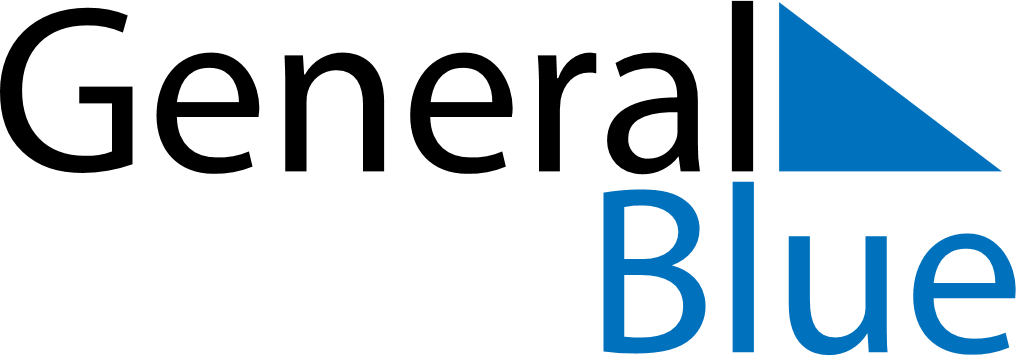 August 2022August 2022August 2022VietnamVietnamSUNMONTUEWEDTHUFRISAT12345678910111213Ghost Festival14151617181920August Revolution Commemoration Day2122232425262728293031